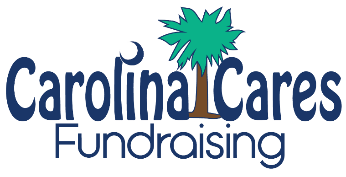 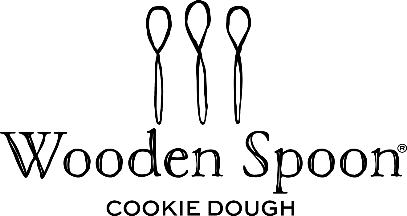 Wooden Spoon Cookie Dough Fundraiser Kickoff!Thank you for supporting the Insert Group Name Wooden Spoon cookie dough fundraiser!  We are raising money for Insert Fundraiser Purpose.  Each person has a goal to sell XX items.Please note the following:Wooden Spoon cookie dough is happiness cubed!  Each package contains 40 1-ounce pre-portioned cubes of dough.  No thawing, No scooping, No mess.  Whether you want a couple or a couple dozen, just “Break and Bake!”Retail Price – $16      Our Profit – $6.40Collect Payment as You Sell (Checks Made Payable to: Group Name)Online Ordering Now Available—Share a link to our store with Friends & Family and post to Social Media.  Customers can now purchase with a credit card right from their phone.  The number of Supporters we can reach is endless!Flavors: Classic Chocolate Chip, Cranberry Oatmeal Medley, Peanut Butter Perfection, Snickerdoodle, Sweet Macadamia Nut, Triple ChocolateOrder Forms and Payment Due By: 01/01/2000Delivery ProcessDate: 01/01/2000Orders will be sorted, boxed, and labeled by SellerEach case will have up to 6 itemsPlease return your cases to a freezer within 2-3 hours of pick upQ. What is the #1 reason people do NOT support our fundraiser?A. They were never asked!Thank you for your support,Group Leader Name